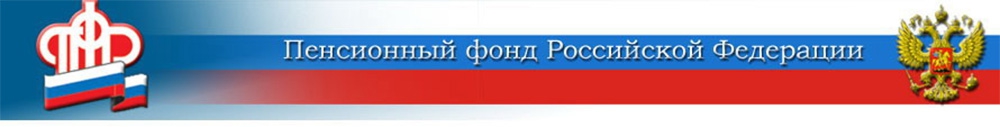 	Электронных трудовых книжек бояться не нужно	Россияне, кто ещё не перешёл с бумажных на электронные трудовые книжки, могут это сделать в любое время, написав заявление работодателю в произвольной форме. Многие работающие граждане готовы оцифровать свои данные по трудовой деятельности, но сомневаются: насколько эти сведения будут защищены, может ли произойти сбой информации или утечка данных? 	Пенсионный фонд России заявляет: информационная система ПФР аттестована в соответствии с действующим законодательством в области защиты персональных данных. И многолетний опыт показывает высокий уровень защищенности информационных систем Пенсионного фонда. Сбой или взлом с последующим изменением или уничтожением данных практически невозможны. 	Информация лицевых счетов граждан фиксируется в распределённых системах хранения, что исключает риск потери данных. Что это значит? База данных ПФР всегда обеспечивала многоуровневое ежедневное, еженедельное, ежемесячное и годовое копирование баз данных лицевых счетов. Данные копируют на специальные носители, которые хранятся с соблюдением максимальных мер защиты. Поэтому любая информация, занесённая на лицевые счета в ПФР, никогда не может быть утеряна, так как хранится на нескольких уровнях в нескольких экземплярах.  ЦЕНТР ПФР № 1по установлению пенсийв Волгоградской области